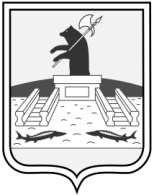 Администрация городского округа город РыбинскЯрославской областиПОСТАНОВЛЕНИЕот_________________                                                                                 №_________ Об утверждении муниципальной  программы«Развитие рынков, ярмарок в городскомокруге город Рыбинск Ярославской области»	В соответствии  с Федеральным  законом от 06.10.2003 № 131-ФЗ «Об общих принципах организации местного самоуправления в Российской Федерации», Федеральным законом от 28.12.2009 № 381-ФЗ «Об основах государственного регулирования торговой деятельности в Российской Федерации», Федеральным законом от 30.12.2006 № 271-ФЗ «О розничных рынках и о внесении изменений в Трудовой кодекс  Российской Федерации», постановлением Администрации городского округа город Рыбинск Ярославской области от 08.06.2020 № 1306 «О муниципальных программах», руководствуясь Уставом городского округа город Рыбинск Ярославской области, ПОСТАНОВЛЯЮ:1. Утвердить муниципальную программу «Развитие рынков, ярмарок в городском округе город Рыбинск Ярославской области» (Приложение).2.  Опубликовать настоящее постановление в средствах массовой информации и разместить на официальном сайте Администрации городского округа город Рыбинск.3.  Контроль за исполнением настоящего постановления возложить на первого заместителя Главы Администрации.Глава городского округа город Рыбинск                                                                                            Д.В. Добряков